Класс - 5                                                                                                                                       28.01.17Авторы УМК – Дорофеев Г.В., Шарыгин И.Ф., Суворова С.Б.Тема урока. Как из долей получают дроби. Правильные и неправильные дробиТип урока: урок открытия нового знанияЦель урока: раскрыть содержательный смысл понятий "дробь", "правильные дроби", "неправильные дроби". Задачи урока:Личностные: объясняют отличия в оценках одной и той же ситуации разными людьми, дают адекватную оценку результатам своей учебной деятельности; проявляют устойчивый и широкий интерес к способам решения познавательных задач, адекватно оценивают результаты своей учебной деятельности, проявляют познавательный интерес к изучению предмета, понимают причины успеха в учебной деятельностиМетапредметные: развитие умения понимать сущность алгоритмических предписаний и умения действовать в соответствии с предложенным алгоритмомПредметные: развитие навыков устных и письменных вычисленийОсновные понятия: обыкновенная дробь, правильная дробь, неправильная дробьРесурсы урока: мультимедийный проектор, экран, смайлики для рефлексии, карточки с заданиями для групповой работы, карточки для рефлексии, дидактический материал.Этапы урокаЗадачи этапаДеятельность учителяДеятельность ученикаУУД1. Оргмомент. Самоопределение к учебной деятельностиСоздать благоприятный психологический настрой на работуПриветствие, мобилизация внимания детей.Вопрос: как справились с домашним заданием?В чем были затруднения?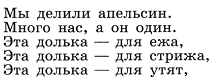 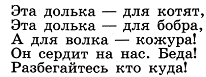 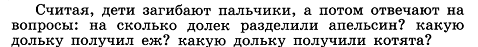 Включаются в деловой ритм урока,“Сигнализируют” карточками: красный кружок – выполнил легко самостоятельно, зеленый – выполнил самостоятельно с небольшими затруднениями, синий – испытывал затруднения, выполнил с помощью, желтый – не смог выполнить.Личностные: самоопределениеРегулятивные: оценка2. Актуализация знаний(устная работа)Актуализация опорных знаний и способов деятельности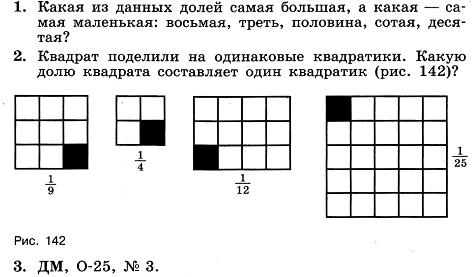 1. Отвечают на вопросыРегулятивные: фиксация индивидуального затрудненияКоммукативные: выражение своих мыслей, аргументация своего мненияПознавательные: осознанное построение речевого высказывания, подведение под понятие.3. Актуализация и фиксирование индивидуального затруднения в пробном учебном действииАктуализация опорных знаний и способов деятельности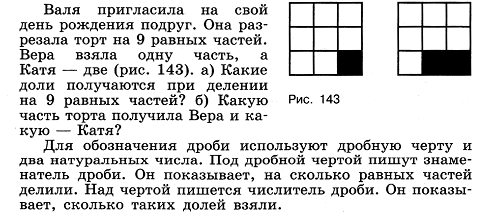 Решают проблему.Отвечают на вопросРегулятивные: волевая саморегуляция в ситуации затрудненияКоммукативные: выражение своих мыслей, аргументация своего мнения, достижение договоренности и согласовывание общего решенияПознавательные:проблема выбора эффективного способа решения, умение применять знания для практических задачЛичностные: осознание ответственности за общее дело4. Целеполагание и мотивацияОбеспечение мотивации учения детьми, принятие ими целей урокаПрочитайте дробь, назовите числитель и знаменатель каждой дроби. Что они показывают?1/5; 5/7; 12/13; 13/13; 15/10; 8/8; 8/7.-Какие из предложенных дробей, вы можете сравнить? - Что вас смутило у некоторых дробей, когда  вы объясняли, что показывают их числитель и знаменатель?-Как вы думаете, достаточно ли нам того, что уже известно?-Какую цель мы должны перед собой поставить?-Давайте составим план действий, по которому мы будем изучать новый материал- Посмотрите на рисунок и определите, какие из предложенных изображений человечков правильные,  и какие нет? (соответствует ли голова туловищу?)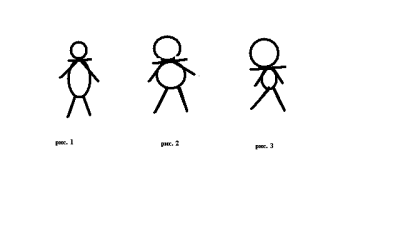 - Соотнесите наши дроби и изображение человечков.-Проведите аналогию и сформулируйте тему нашего урока.-Как бы вы сформулировали правила правильных и неправильных дробей?-Где можно найти подтверждение своей правильности?- Найдите в параграфе как сравнить правильные и неправильные дроби.1 Дети замечают, что 1 человечку подходят дроби -1/5; 5/7; 12/13;2 человечку – 13/13; 8/8; а 3 человечку – 15/10 и 8/7.Дети говорят, что дроби тоже могут быть правильные и неправильные.Записывают тему урока в тетради.Учащиеся выдвигают гипотезы формулировок.Открывают учебник и работают по статье учебника.Дети читают правило сравнения дробей.Регулятивные: целеполаганиеКоммукативные: постановка вопросовПознавательные: самостоятельное выделение-формулирование познавательной цели5. Первичное закреплениеВыявление пробелов первичного осмысления изучаемого материала, коррекция пробелов, обеспечение закрепления новых знаний и способов действий, которые необходимы для самостоятельной работы по новому материалу№620(устно)№621№622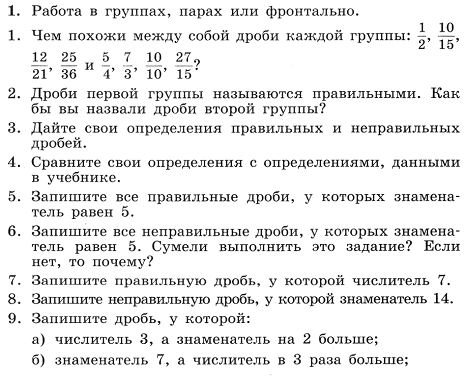 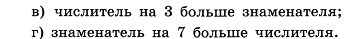 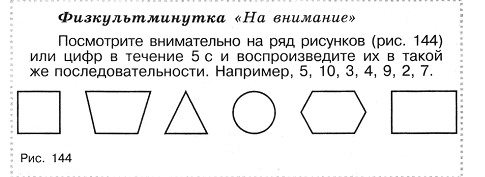 №623№625(а)1. Один ученик на доске, все в тетрадяхВыполняют задание, работая в паре. Оказывают консультацию и помощь друг другу.Выполняют задание в тетрадях и на доске.Познавательные: выполнение действий по алгоритму. подведение под понятие, рефлексия способов действийКоммукативные: выражение своих мыслей6. Первичный контроль Выявление качества и уровня усвоенных знаний и способов действий, установление причин выявленных недостатков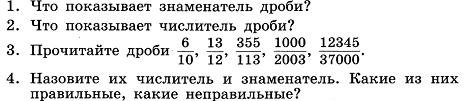 1. Самостоятельное решениеРегулятивные: контроль, коррекция, выделение и осознание того, что уже усвоено и что еще подлежит усвоению, осознание качества и уровня усвоенияПознавательные: анализ, подведение под понятие, выполнение действий по алгоритму7. Информация о домашнем заданииОбеспечение понимания детьми цели, содержания и способов выполнения домашнего заданияп. 8.2, 624,628, 625(б),624Записывают домашнее задание8. Рефлексия.Дать качественную оценку работы класса и отдельных учащихсяИнициировать рефлексию детей по поводу мотивации их собственной деятельности и взаимодействия с учителем и другими детьми1. Предлагает продолжить предложение“Сегодня на урокеЯ повторил …Я закрепил …Я научился …Я узнал …”2. Предлагает отметить в карточке то высказывание, которое больше всего подходит к качеству усвоения материала на уроке3. Выставляет оценки1. Отвечают на вопросы2. Отмечают Познавательные: рефлексия способов и условий действия, адекватное понимание причин успеха и неудач, контроль и оценка процесса и результатов деятельностиКоммукативные: умение выражать свои мысли, аргументация